Beosound LevelUser Guide Betjeningsvejledning Bedienungsanleitung Guía del usuario Mode d’emploiGuida utenteユーザーガイド사용 설명서Gebruikershandleiding Guia do utilizadorПосібник користувачаAnvändarhandbok用户指南使用者指南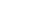 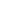 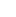 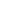 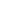 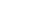 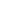 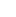 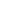 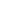 Українська (Ukrainian), 102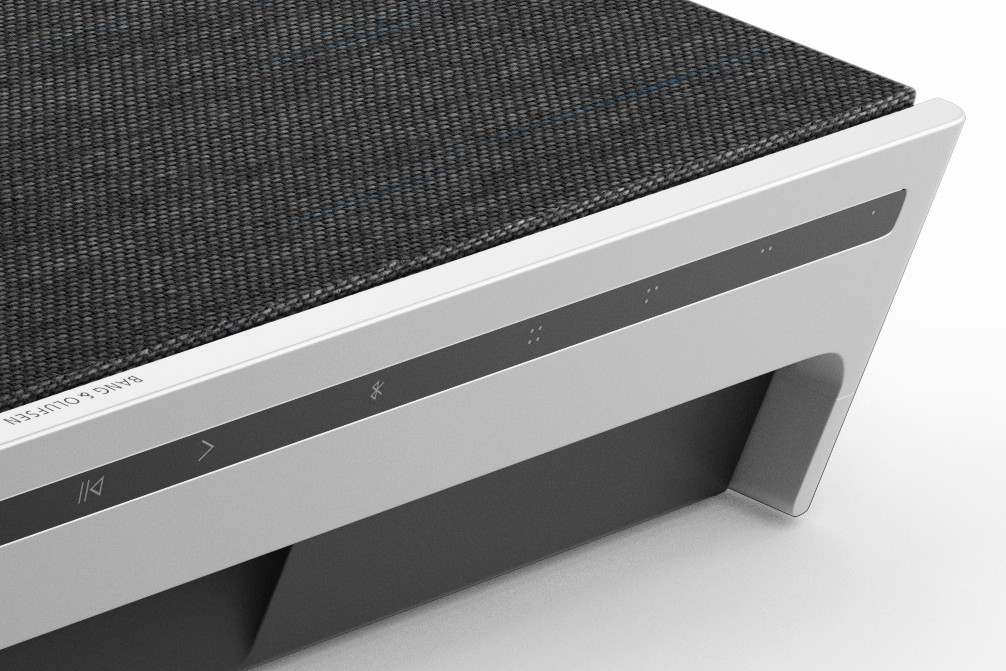 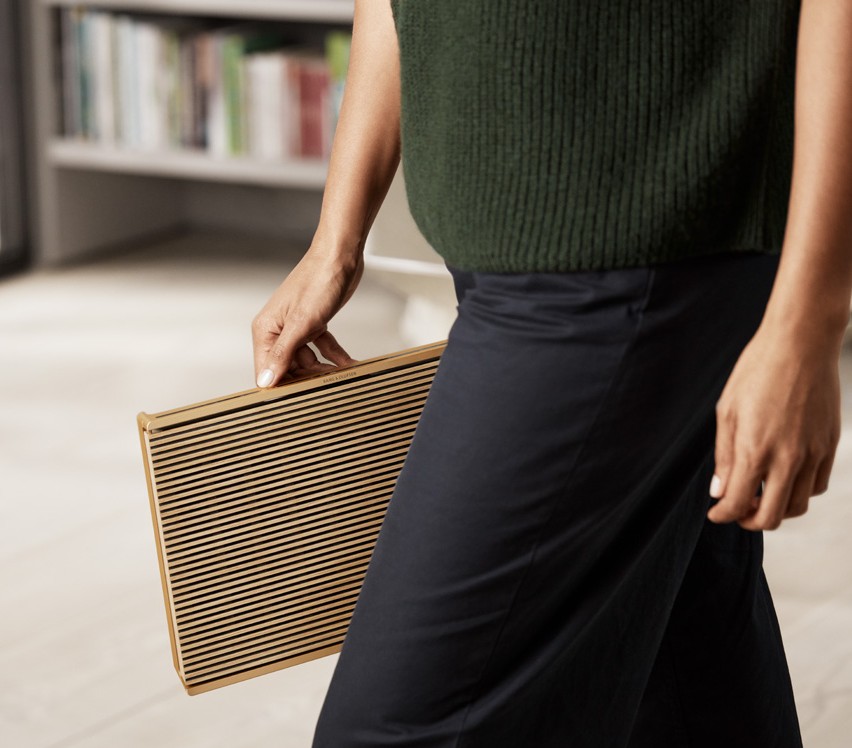 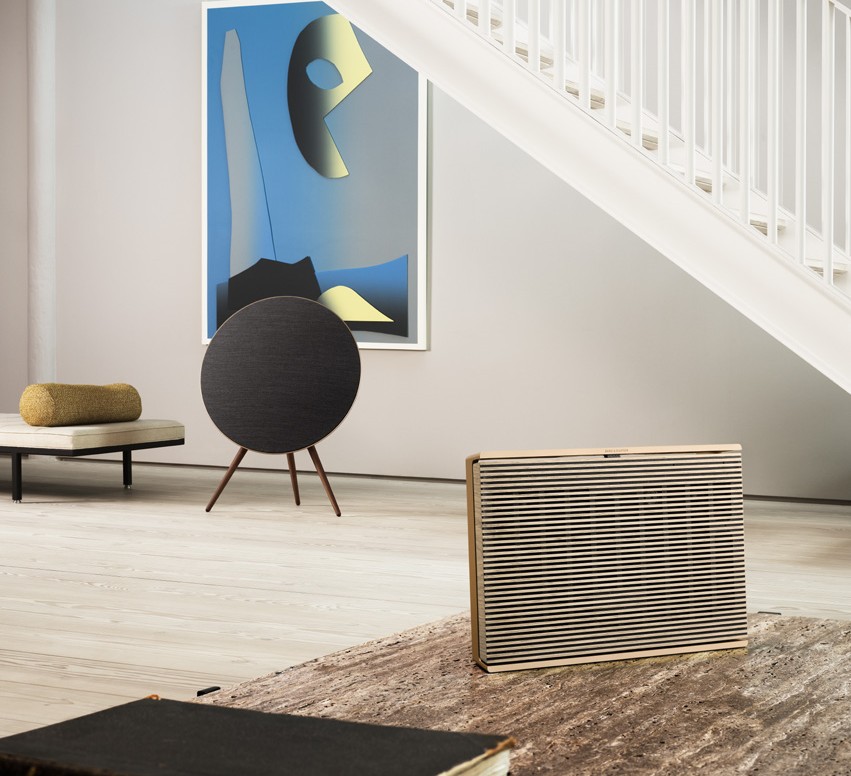 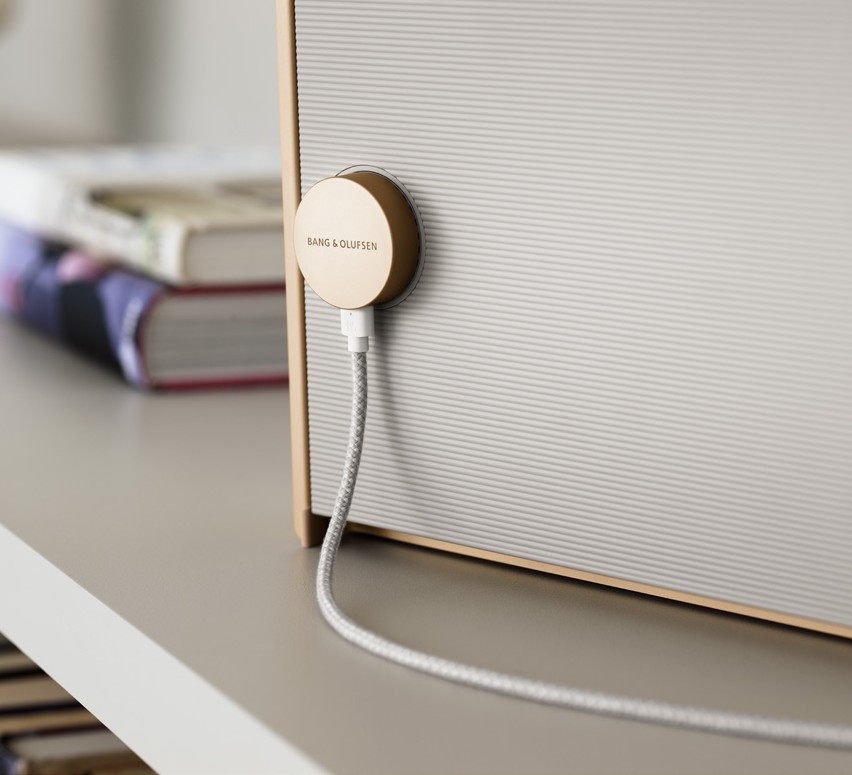 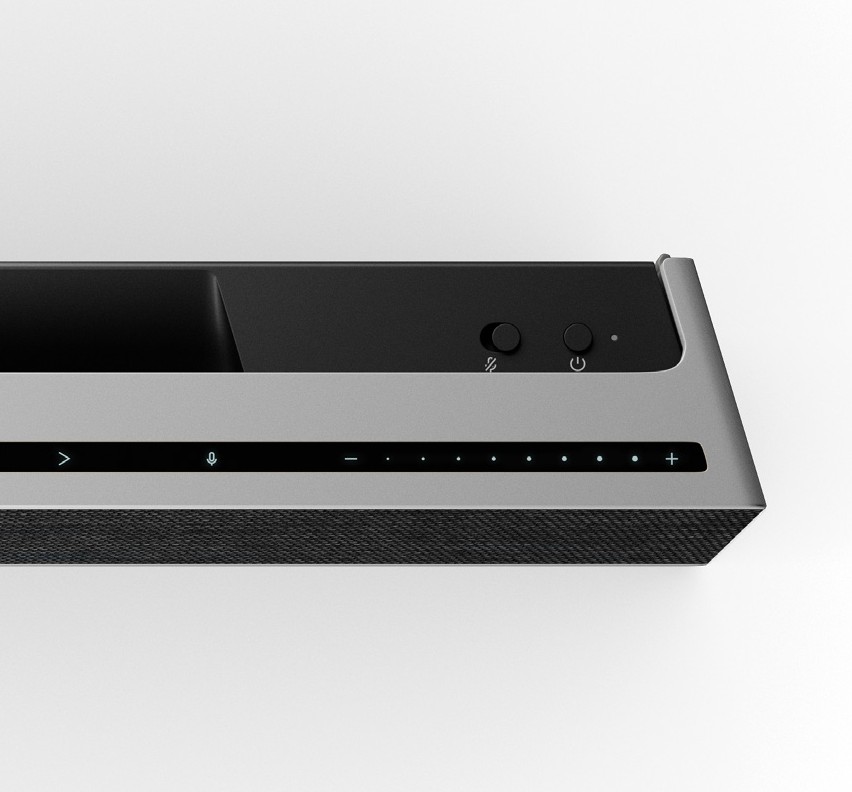 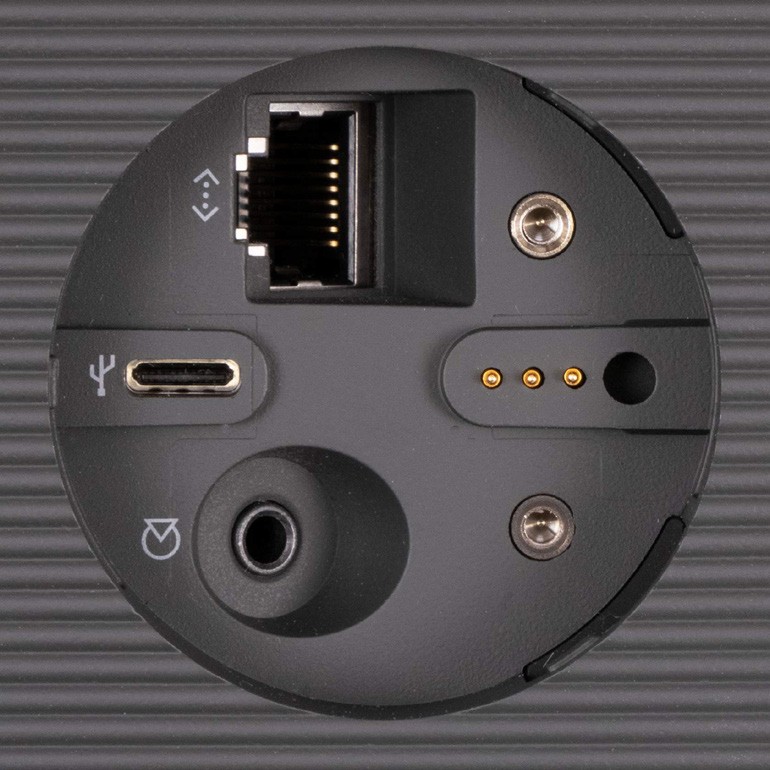 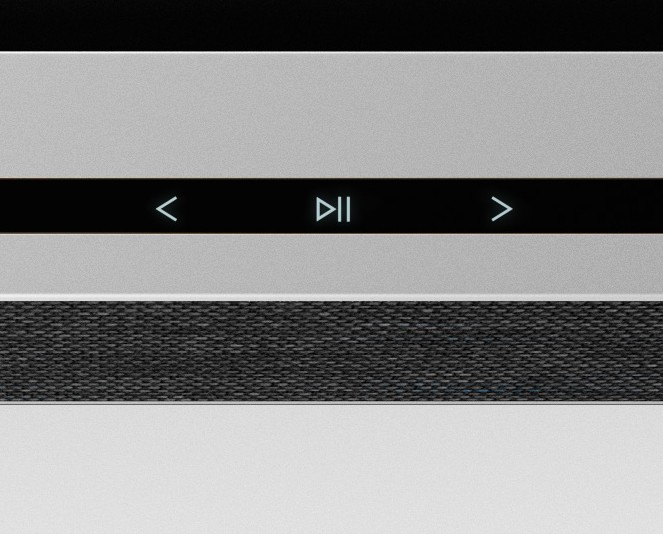 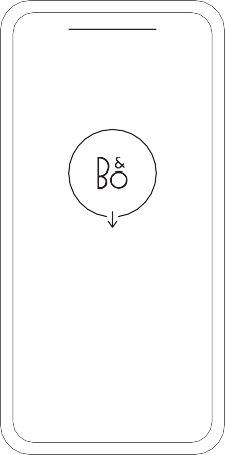 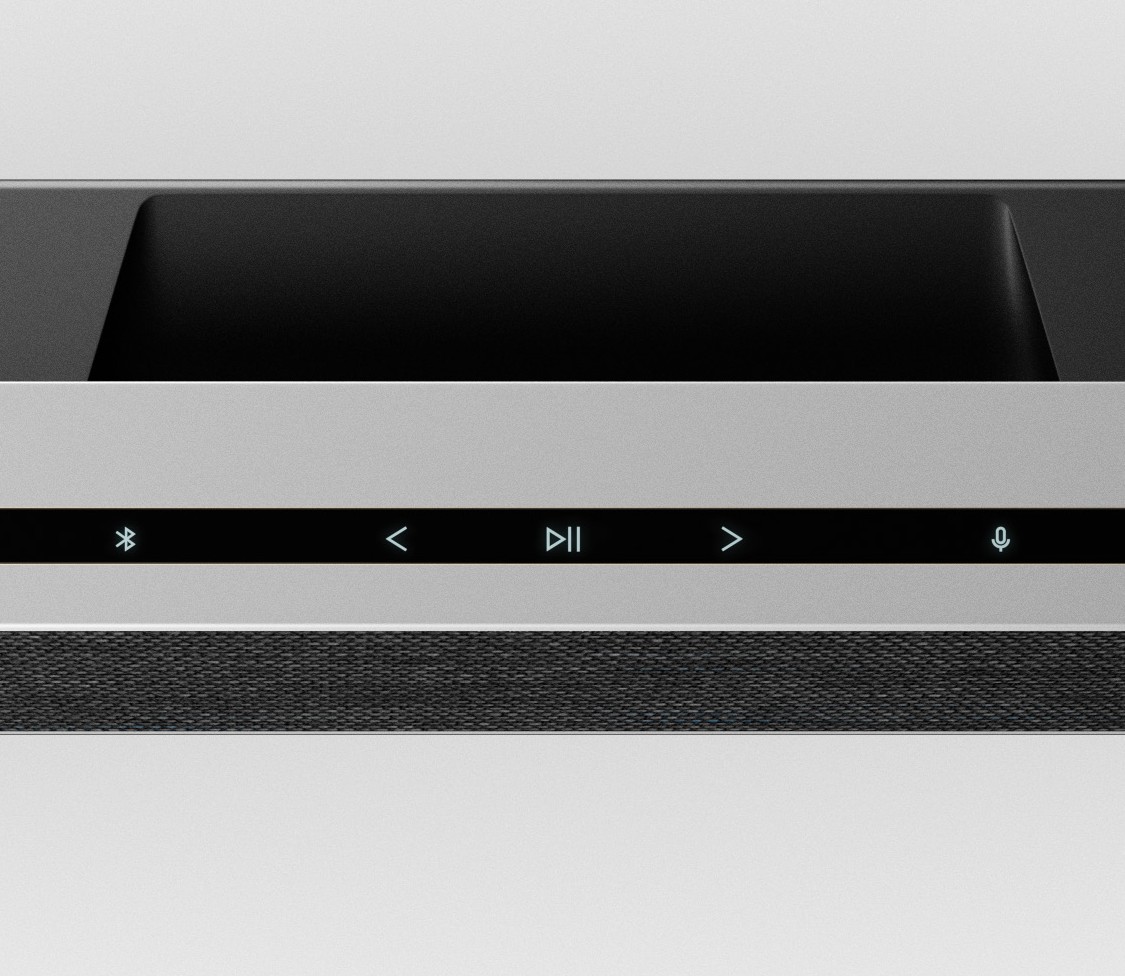 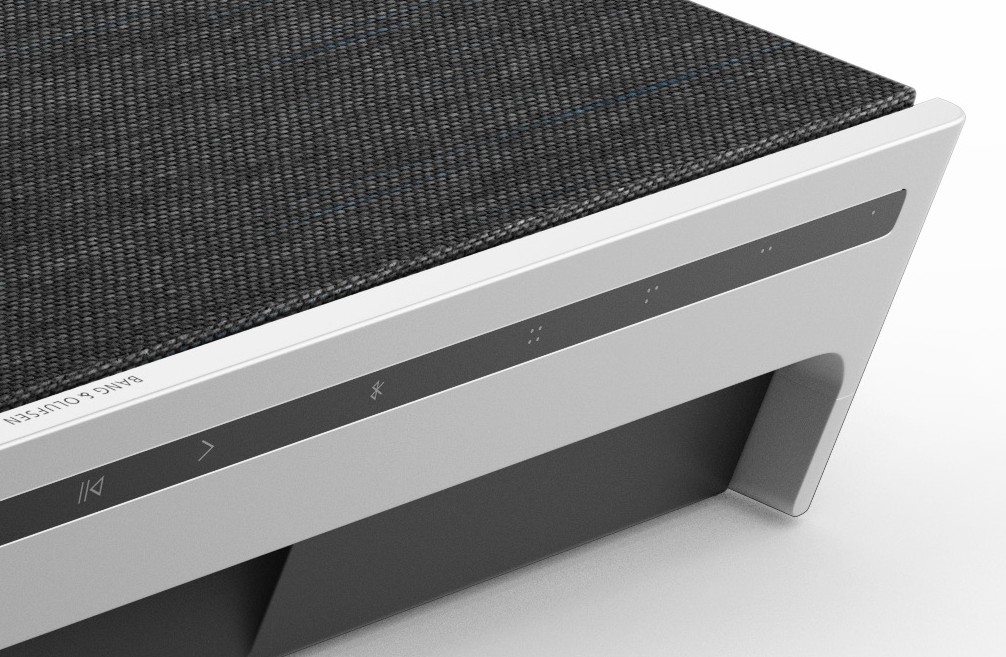 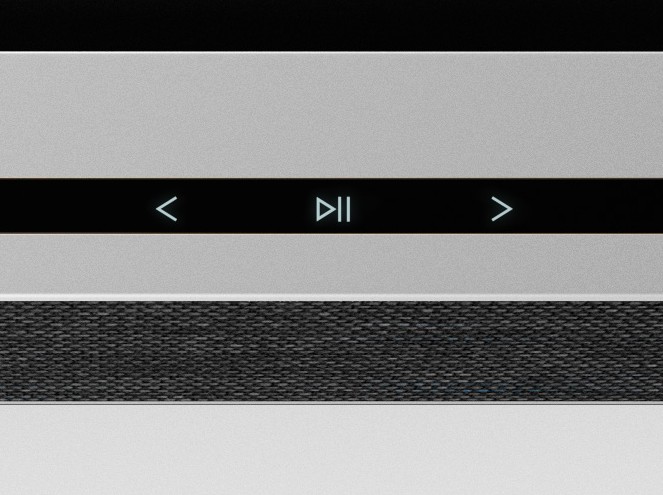 SVENSKA SWEDISH LADDA NED BANG & OLUFSEN- APPEN 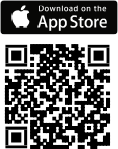 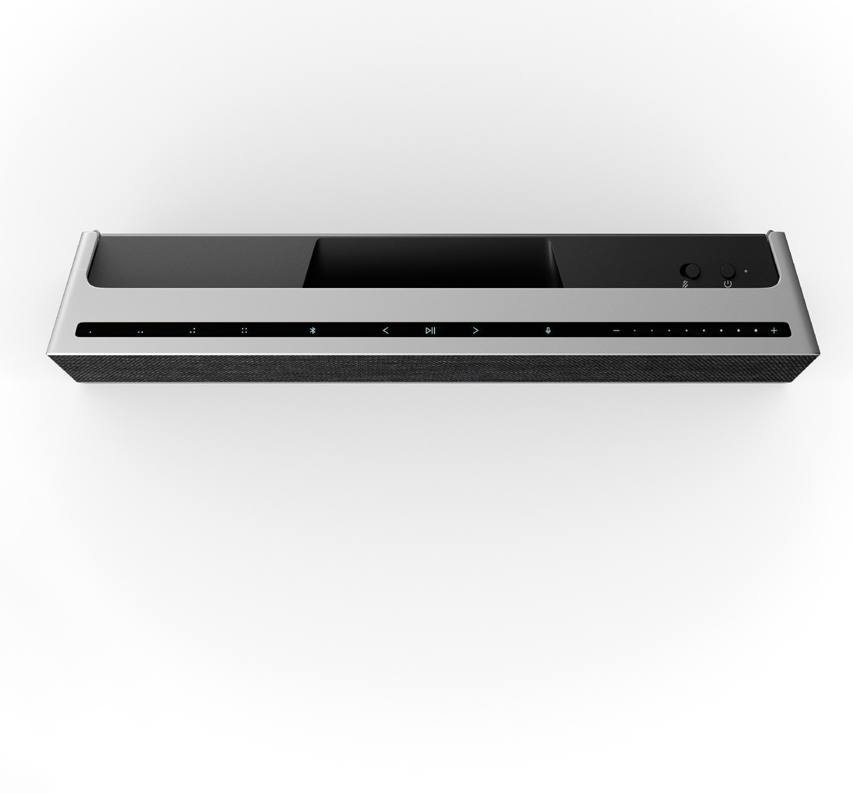 DEUTSCH GERMAN LADEN SIE DIE BANG & OLUFSEN- APP HERUNTER 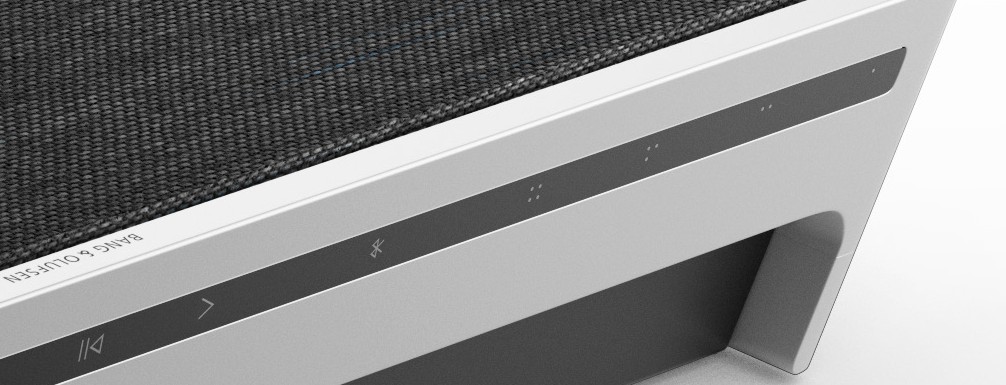 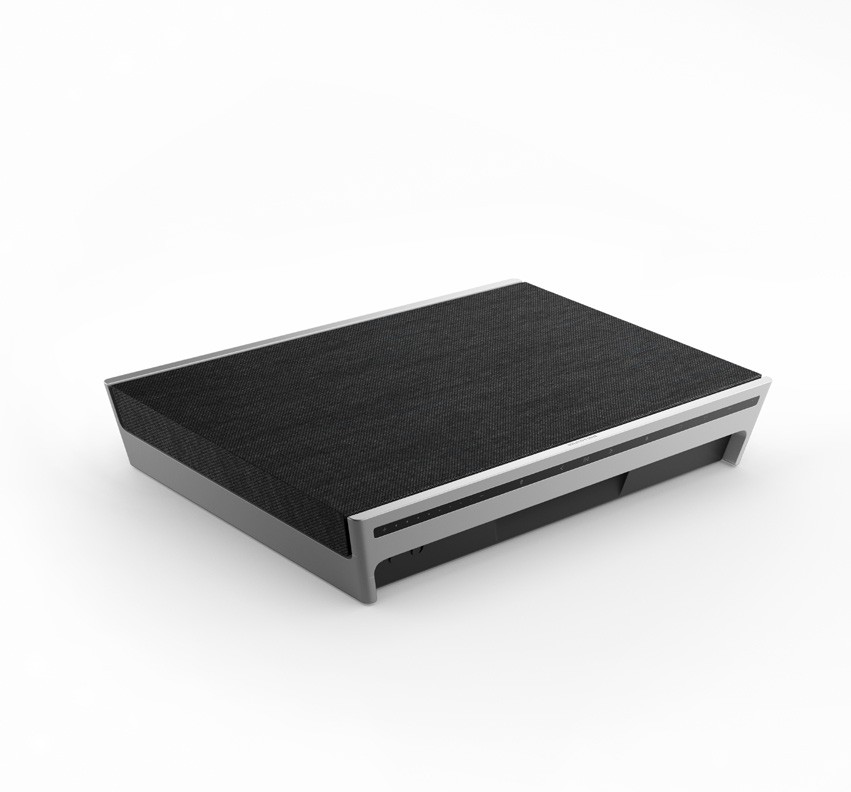 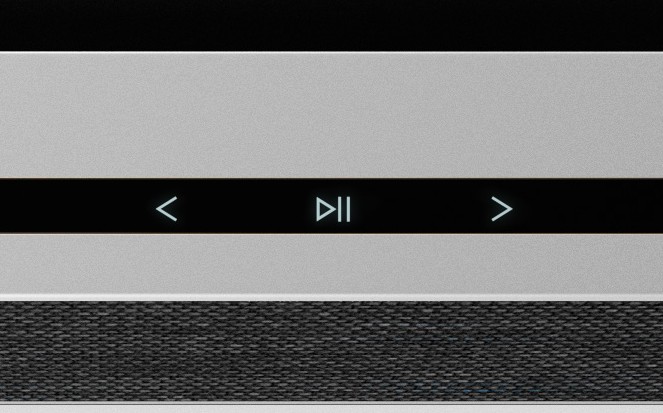 NEDERLANDS DUTCH DOWNLOAD DE BANG & OLUFSEN- APP 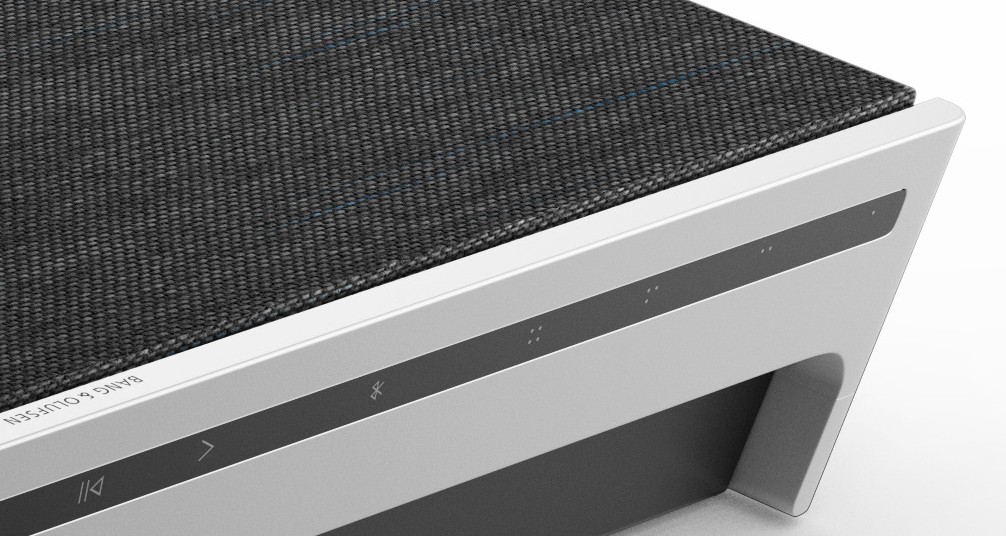 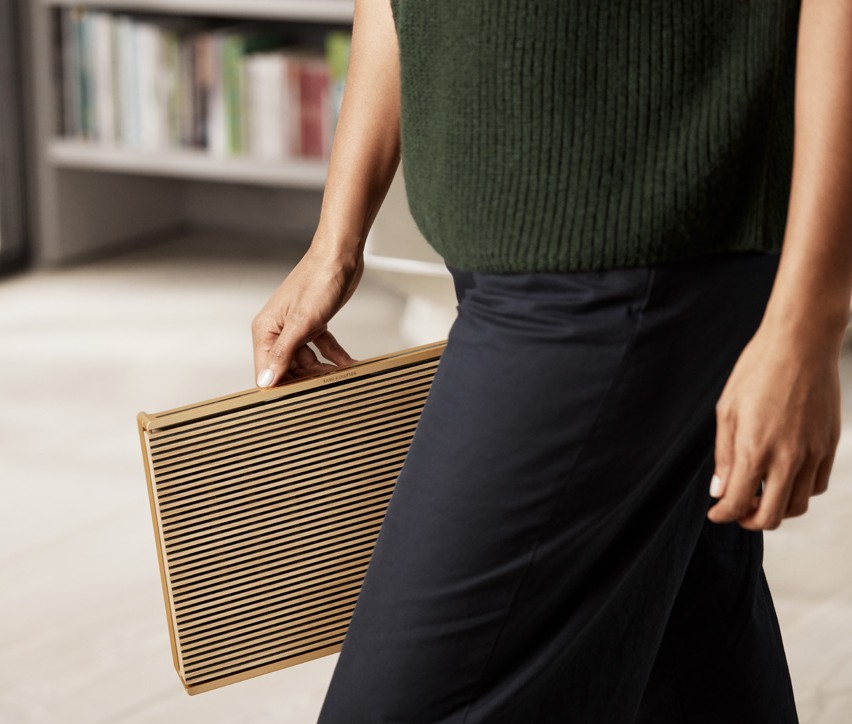 L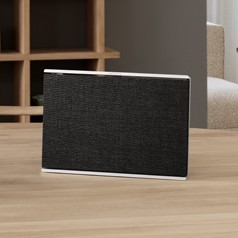 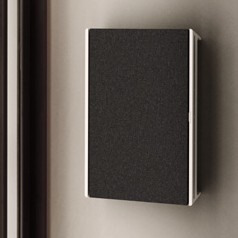 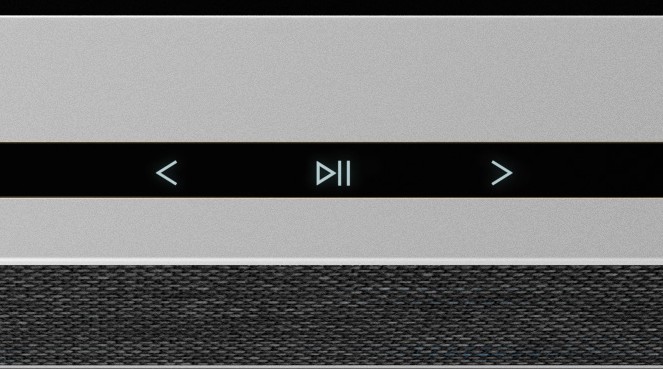 FRANÇAIS FRENCH TÉLÉCHARGER L’APPLICATION BANG & OLUFSEN 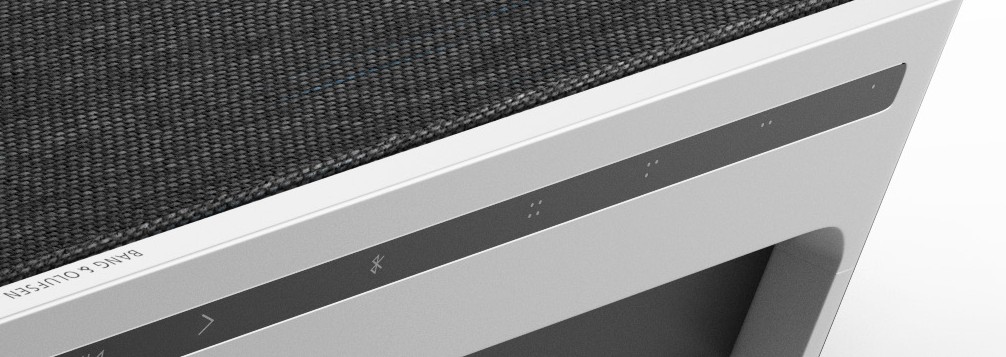 L 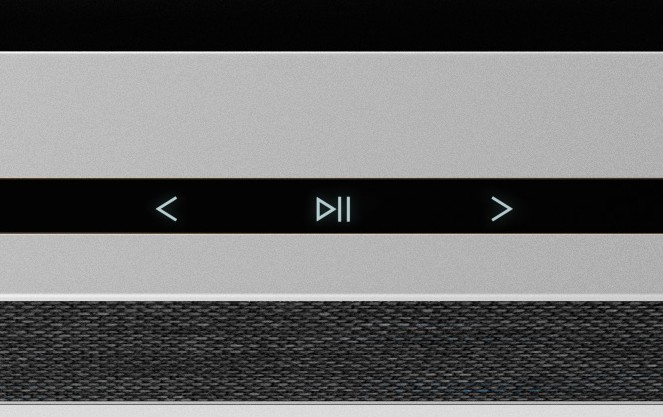 PARAMÈTRES D’USINE ESPAÑOL SPANISH DESCARGAR LA APLICACIÓN BANG & OLUFSEN 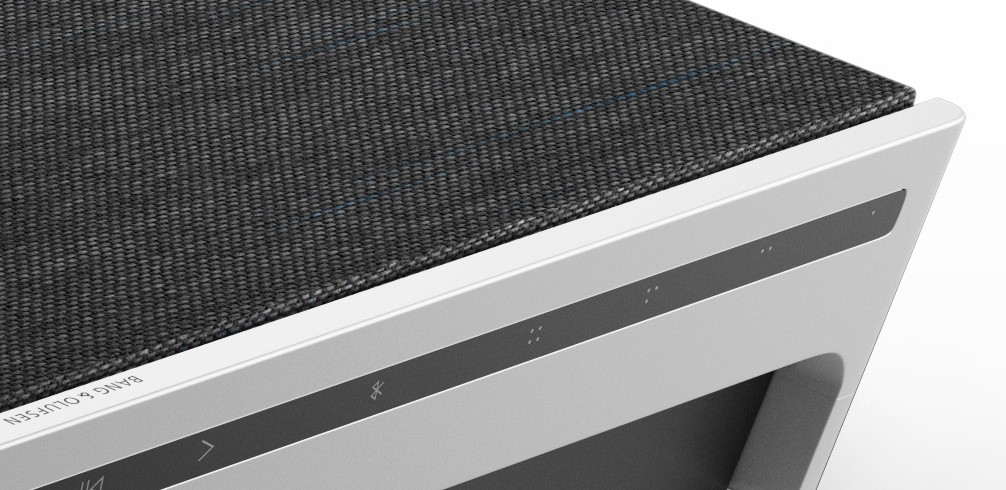 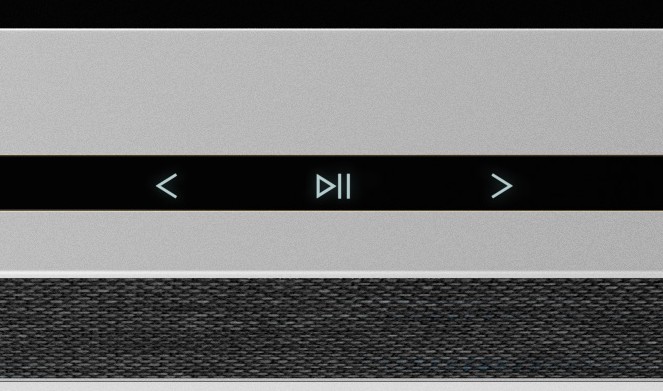 ITALIANO ITALIAN SCARICA L’APP BANG & OLUFSEN 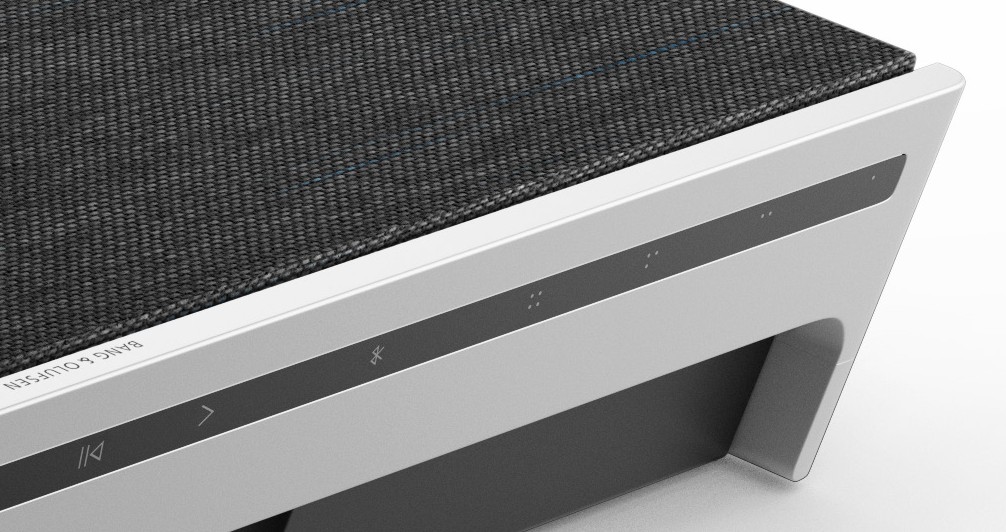 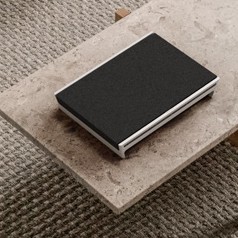 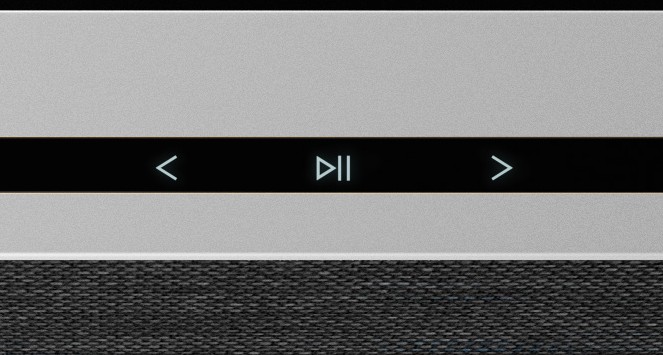 FABBRICA PORTUGUÊS PORTUGUESE 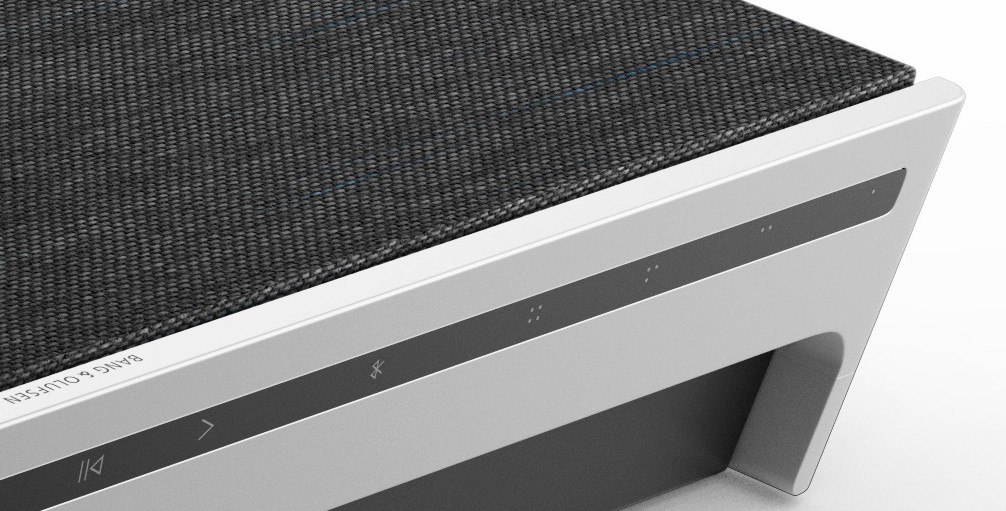 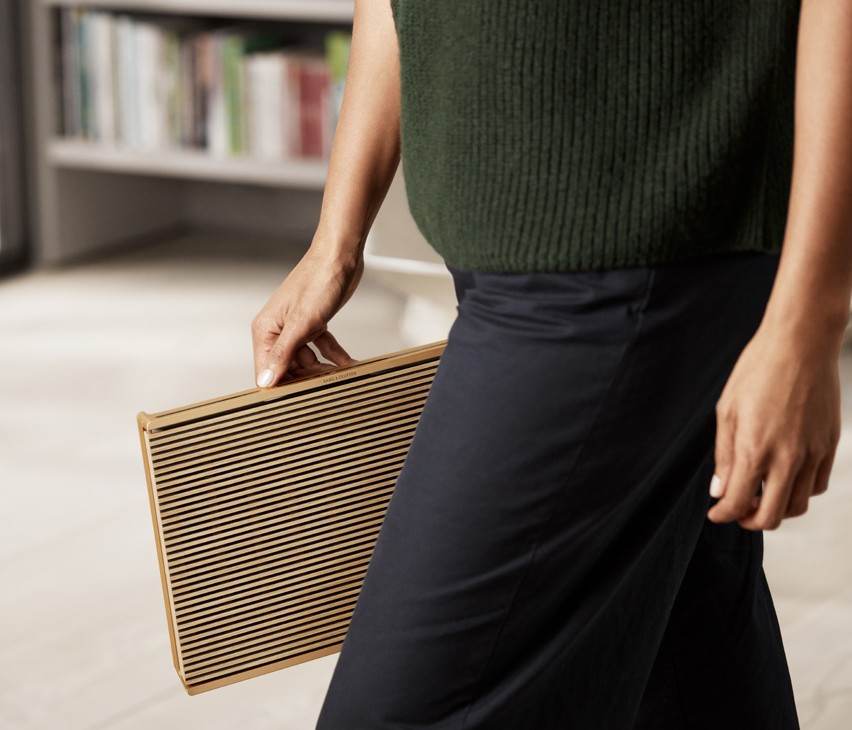 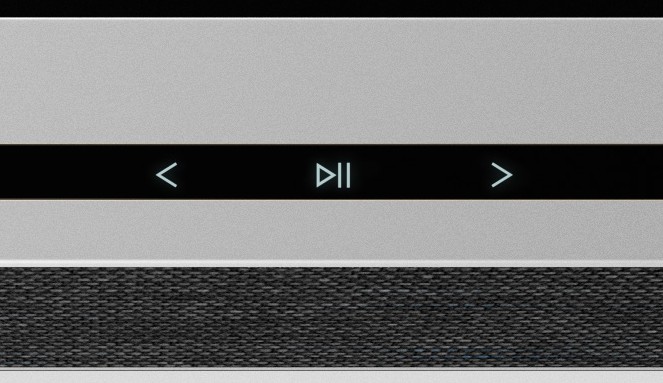 ORIGEM Українська UKRAINIAN Завантажити застосунок Bang & OlufsenЩоб налаштувати пристрій, завантажте застосунок Bang & Olufsenз Google Play або Apple App Store.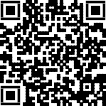 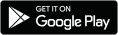 За допомогою цього застосунку можна налаштувати Beosound Level та скористатися всіма його перевагами.При першому запуску застосунок Bang & Olufsen попросить вас створити обліковий запис.Щоб налаштувати колонку, додайте новий пристрій. Якщо ви вже маєте обліковий запис, перейдіть до налаштувань.Сенсорна панель у верхній частині Beosound Level загориться при наближенні, дозволяючи вам контролювати музику.   Натисніть, щоб відтворити чи призупинити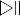     Натисніть на стрілки, щоб перемикати треки чи Мої  станції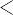 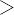 Проведіть по лінії, торкніться кнопок плюс/мінус або торкніться точок, щоб регулювати гучністьНатисніть кнопку Bluetooth, щоб увімкнути або вимкнути функціюВи можете вмикати та вимикати Beosound Level за допомогою кнопки живлення.На Beosound Level передбачено чотири кнопки для обраного— за допомогою їх можна зберегти і легко запустити улюблені режими прослуховування або команди для Google.Google VoiceЩоб зберегти команду, наприклад, "увімкнути музику" або"що в останніх новинах?", просто промовте її, утримуючи натискання на одну з кнопок "Обране".Використовуйте короткий натиск на кнопку, щоб скористатися обраною командою у будь-який час.РАДІОЩоб вибрати станцію, відкрийте розділ «Радіо» та скористайтеся функцією пошуку.Торкніться піктограми «Ще», щоб додати його до вибраного.Натисніть кнопку «Обране» наступного разу, коли захочете послухати радіостанцію.Spotify ConnectСервіс Spotify Connect дозволяє прив'язати програму потокової музики Spotify до Beosound Level.Слухайте улюблені радіостанції або плей-листи, наприклад, «Джаз» або «Новинки тижня» через Spotify Connect та зберігайте їх на майбутнє за допомогою довгого натискання на одну з кнопок "Обране".Коротко натискайте на кнопку, щоб отримати доступ до обраного в будь-який час.Якщо змінити положення Beosound Level, звукова панельавтоматично налаштує оптимальне звучання в новій  конфігурації.ГоризонтальноВертикальноНа стініMULTIROOM Підключіть улюблений музичний застосунок до Beosound Level через Apple AirPlay 2, Chromecast або Bluetooth та програвайте музику за допомогою бездротової мережі.Використовуйте функцію Airplay 2 або Chromecast, щоб об'єднати різні бездротові колонки в одну систему, де ними можна керувати як групою, так і окремо.Використовуйте довге натискання на кнопку Bluetooth, щоб увімкнути або вимкнути сполучення по Bluetooth.Підключіть зарядний кабель USB-C до адаптера та магнітного конектора.Підключіть зарядний конектор ззаду Beosound Level, щоб увімкнути та зарядити звукову панель.Beosound Level забезпечує до 16 годин помірного відтворення від батареї.Під час заряджання індикатор блиматиме помаранчевим кольором, а при повному заряді світиться зеленим.Коли рівень батареї опуститься нижче 40%, індикатор на 5 хвилин набуде помаранчевого кольору, щоб заздалегідь попередити вас про необхідність заряджання.Коли акумулятор розрядиться до 20%, індикатор засвітиться червоним, а пристрій видасть звуковий сигнал.На рівні 10% індикатор заблимає червоним.Щоб вимкнути, а не тимчасово приглушити мікрофони, використовуйте перемикач поруч із кнопкою живлення зверху колонки.Панель роз'ємів розташована під гумовою кришкою для алюмінієвого зарядного конектора.Щоб підключити Ethernet або лінійний кабель, просто підніміть кришку.Для підключення також можна скористатися портом USB-C.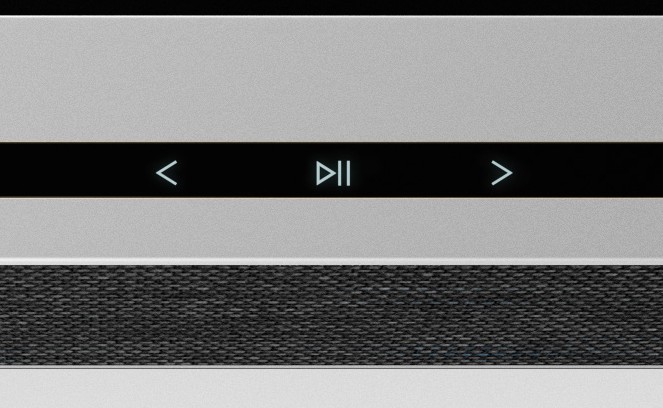 Світлоіндикатор показує статус пристрою. Оберіть колір нижче.ЗНАЧЕНЬВи можете відновити заводські налаштування, натиснувши та утримуючи кнопки «Назад» та «Вперед» на верхній панелі одночасно протягом 8 секунд.Це означає, що скидання налаштувань Beosound Levek запущено, і приблизно через хвилину колонка буде знову готова до налаштування з нуля.壁MULTIROOM 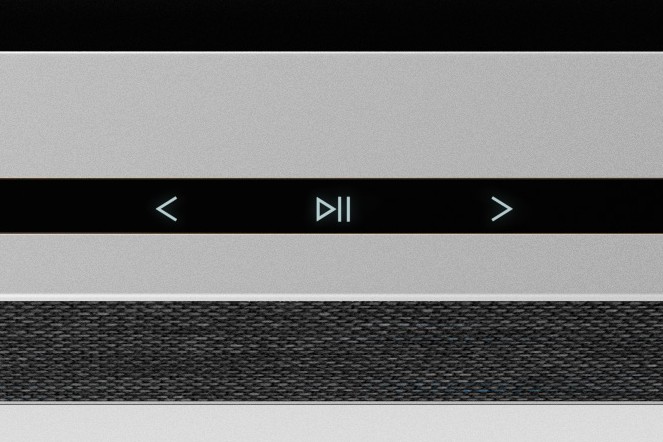 BMULTIROOM 简体中文 SIMPLIFIED CHINESE 下 M 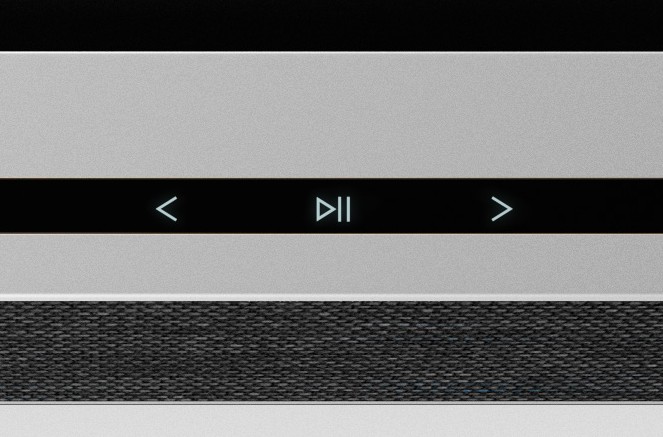 繁體中文 TRADITIONAL CHINESE 。。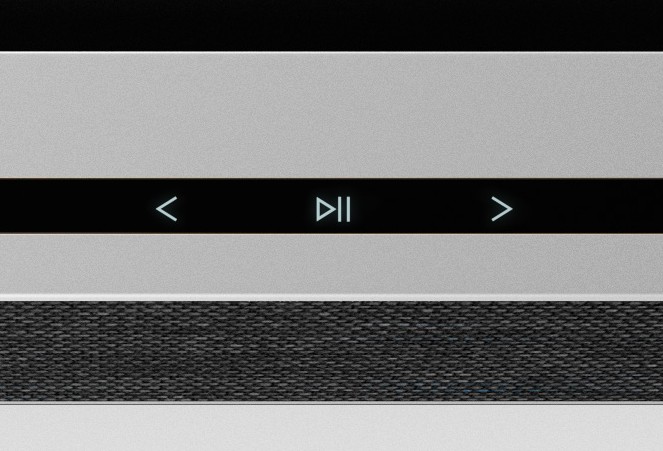 ДіяЗначенняБілийГорить постійноВиконане підключення до мережі, готовність до використанняБлимає повільноЗапускБлимає швидкоВиконується адаптація під приміщеннясинійНе блимає (5 сек.)Прив’язано/підключеноПульсуєВідкритий для сполученняЧервонийГорить постійноРегулярна помилка — подзвоніть у службу підтримкиБлимаєНерегулярна помилка, наприклад, перегріванняПомаранчевийГорить постійноВтрачено підключення до інтернетуБлимаєПристрій готовий до налаштування підключенняПульсуєПідключення до мережізеленийзеленийПульсуєВиконується оновлення програмного забезпечення